A N M E L D U N G 	 für den Heimeintritt 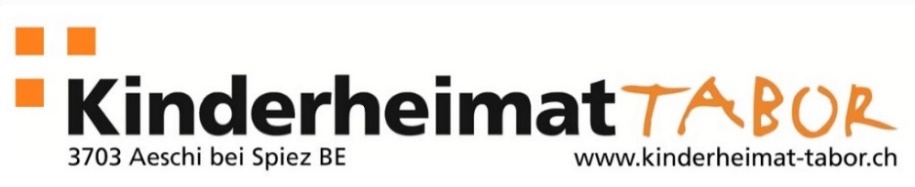 LeistungsempfängerInGesundheit / VerhaltenReligiöse Unterweisung (KUW)Die Erziehungsberechtigten sind für die religiöse Unterweisung (KUW) ihres Kindes / Jugendlichen/r verantwortlich. Falls gewünscht, kann der Unterricht durch die Bezugsperson vom Tabor organisiert und in der lokalen Kirchgemeinde besucht werden.Die religiöse Unterweisung (KUW) soll erfolgen	 JA	 NEINUnterstützung durch Bezugsperson gewünscht	 JA 	 NEINDie religiöse Unterweisung (KUW) erfolgt in: Eltern GeschwisterWeitere wichtige Adressen (Paten, Grosseltern, andere Bezugspersonen)Begleit- / KindesschutzmassnahmeElterliche Sorge	 Gemeinsam   Mutter   Vater   keineObhut	 Gemeinsam   alternierend		 Mutter   Vater   keine elterliche Obhut		 Andere: Entzug Aufenthaltsbestimmungsrecht	 Nein	 Ja		Bei gemeinsamer elterlicher Sorge		 Gegenüber beiden Elternteilen		 Gegenüber Mutter		 Gegenüber VaterBemerkungen 	LeistungsbestellerinErforderliche Beilagen zum Eintritt:	Identitätskarte/ (evtl. Pass)		Impfausweis	Krankenkassenkarte (Kopie)		Ärztliche oder andere Gutachten	Schulzeugnisse 		Schulberichte / Lernberichte	Platzierungsvertrag		Antrag auf interne besondere Volksschule (bVS)	Vollmacht für den Arzt- / Spitalbesuch	 Abklärung EB / SAV (nur bei interner bVS)Die Einweisenden bestätigen, dass die Institution über alle für die Betreuung und Begleitung des Kindes notwendigen und wichtigen Ereignisse und Daten informiert sind.Kranken-, Unfall- und Privat-Haftpflichtversicherung des Kindes ist Sache der Eltern / zuweisenden Behörde.Weitere Bemerkungen / Hinweise: Zuweisende Stelle / Leistungsbestellerin (gesetzliche Vertretung Elternschaft)Ort, Datum	 	UnterschriftName, Vorname des Kindes: Name, Vorname des Kindes: Wohnadresse: PLZ, Ort: Geburtsdatum: Geschlecht:  M  WHeimatort: Nationalität: Konfession: Sozialvers. - Nr. 756. Krankenkasse: Haftpflichtversicherung: Gewünschter Eintrittstermin: Gewünschter Eintrittstermin: Einschulung (Datum): 	Anzahl Schuljahre: 	Aktuelle Klasse: Einschulung (Datum): 	Anzahl Schuljahre: 	Aktuelle Klasse: Bisherige Lehrperson; Schulhaus: Bisherige Lehrperson; Schulhaus:  Interne besondere Volksschule TABORNiveau: 	 US Primar /  MS Primar 	 OS Real /  OS SekFächer RiLz:  Externe öffentliche Volksschule AeschiNiveau: 	 US Primar /  MS Primar 	 OS Real /  OS SekBemerkungen: Einweisung einvernehmlich Einweisung durch Behörde (Aufenthaltsbestimmungsrecht) Allg. Gesundheitszustand des Kindes:Besondere oder auffällige Charaktereigenschaften und Gewohnheiten:Bisherige spezielle Krankheiten: wann: was: Sind Allergien oder ärztliche Spezialbehandlungen zu berücksichtigen?Müssen regelmässig Medikamente eingenommen werden?  JA  NEINGrund der Verordnung: Müssen regelmässig Medikamente eingenommen werden?  JA  NEINMedikament und Dosierung: Müssen regelmässig Medikamente eingenommen werden?  JA  NEINBehandelnder Arzt: Liegen Gutachten oder Berichte vor? JA  NEINWenn ja, von wem: (Bitte Kopie beilegen) Platzierungsgrund: Platzierungsziel- / absicht:Wo war das angemeldete Kind bis jetzt (Eltern, Pflegefamilie, Heim)?MutterVaterName, Vorname: Name, Vorname: Strasse: Strasse: PLZ, Ort: PLZ, Ort: Telefon P: Telefon P: Telefon G: Telefon G: Mobile: Mobile: E-Mail: E-Mail: Geburtsdatum: Geburtsdatum:  Konfession: Konfession: Zivilstand: Zivilstand: Bemerkungen: Bemerkungen: Name, Vorname: Geburtsdatum: Name, Vorname: Geburtsdatum: Name, Vorname: Geburtsdatum: Name, Vorname: Geburtsdatum: Name, Vorname: Bezug zum Kind: Strasse: PLZ, Ort: Telefon P: Telefon G: Name, Vorname: Bezug zum Kind: Strasse: PLZ, Ort: Telefon P: Telefon G: Name, Vorname: Bezug zum Kind: Strasse: PLZ, Ort: Telefon P: Telefon G: Behördenstelle: Telefon: Name, Vorname: Telefon direkt: Strasse: Fax: Zusatz: Mobile: PLZ, Ort: E-Mail:  Begleitung freiwillig Beistandschaft nach Art.: 